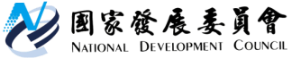 國家發展委員會 新聞稿109年3月份景氣概況發布日期：109年4月27日發布單位：經濟發展處109年3月景氣對策信號綜合判斷分數為20分，較上月減少4分，燈號轉呈黃藍燈；景氣領先、同時指標下跌，顯示景氣明顯受COVID-19疫情干擾。疫情嚴重影響全球經濟活動，主要經濟機構均預測美國、歐元區、日本等主要經濟體恐面臨經濟衰退，我國經濟不免受影響。為減緩衝擊，政府已通過防疫特別條例修正案，擴增預算規模，並本於「寬一點」、「快一點」、「方便一點」辦理原則，協助國人及產業度過難關；同時，將加大、快速、加快公共建設執行，穩定國內經濟情勢。展望未來，由於疫情發展仍存在高度不確定性，短期內全球經貿動能暫無法恢復至疫情發生前的水準，對我國整體經濟之影響，亟需密切注意並妥為因應。1.景氣對策信號（詳圖1、圖2）109年 3月為20分，較上月減少4分，燈號轉呈黃藍燈。9項構成項目中，工業生產指數由綠燈轉呈黃紅燈、批發、零售及餐飲業營業額由黃藍燈轉呈綠燈，分數各增加1分；股價指數由黃紅燈轉呈黃藍燈、海關出口值由綠燈轉呈藍燈、機械及電機設備進口值由黃紅燈轉呈黃藍燈，分數各減少2分；其餘4項燈號不變。個別構成項目說明如下：貨幣總計數M1B變動率：由上月7.8%減至7.2%，燈號續呈綠燈。股價指數變動率：由上月13.8%減至-2.9%，燈號由黃紅燈轉呈黃藍燈。工業生產指數變動率：由上月上修值5.7%增至10.0%，燈號由綠燈轉呈黃紅燈。非農業部門就業人數變動率：由上月0.57%減至0.44%，燈號續呈藍燈。海關出口值變動率：由上月上修值3.9%減至-5.7%，燈號由綠燈轉呈藍燈。機械及電機設備進口值變動率：由上月14.5%減至-1.5%，燈號由黃紅燈轉呈黃藍燈。製造業銷售量指數變動率：由上月上修值3.1%增至5.0%，燈號續呈綠燈。批發、零售及餐飲業營業額變動率：由上月0.5%增至4.4%，燈號由黃藍燈轉呈綠燈。製造業營業氣候測驗點：由上月上修值88.8點減至82.4點，燈號續呈藍燈。2.景氣指標(1)領先指標領先指標不含趨勢指數為97.61，較上月下降1.73%（詳表1、圖3）。7個構成項目經去除長期趨勢後，除實質貨幣總計數M1B較上月上升外，其餘6項均較上月下滑，分別為：外銷訂單動向指數、製造業營業氣候測驗點、工業及服務業受僱員工淨進入率、股價指數、實質半導體設備進口值、建築物開工樓地板面積。(2)同時指標同時指標不含趨勢指數為100.63，較上月下降0.08%（詳表2、圖4）。7個構成項目經去除長期趨勢後，2項較上月上升，包括電力（企業）總用電量、批發、零售及餐飲業營業額；其餘5項均較上月下滑，分別為：實質機械及電機設備進口值、實質海關出口值、工業生產指數、非農業部門就業人數、製造業銷售量指數。(3)落後指標落後指標不含趨勢指數為97.96，較上月下滑0.32%（詳表3、圖5）。5個構成項目經去除長期趨勢後，僅全體金融機構放款與投資較上月上升，其餘4項均較上月下滑，分別為：製造業存貨價值、製造業單位產出勞動成本指數、失業率，以及金融業隔夜拆款利率。聯 絡 人：經濟發展處吳明蕙處長、利秀蘭專門委員聯絡電話：(02)2316-5851、5852下次發布日期為 109年5月27日（星期三）下午4時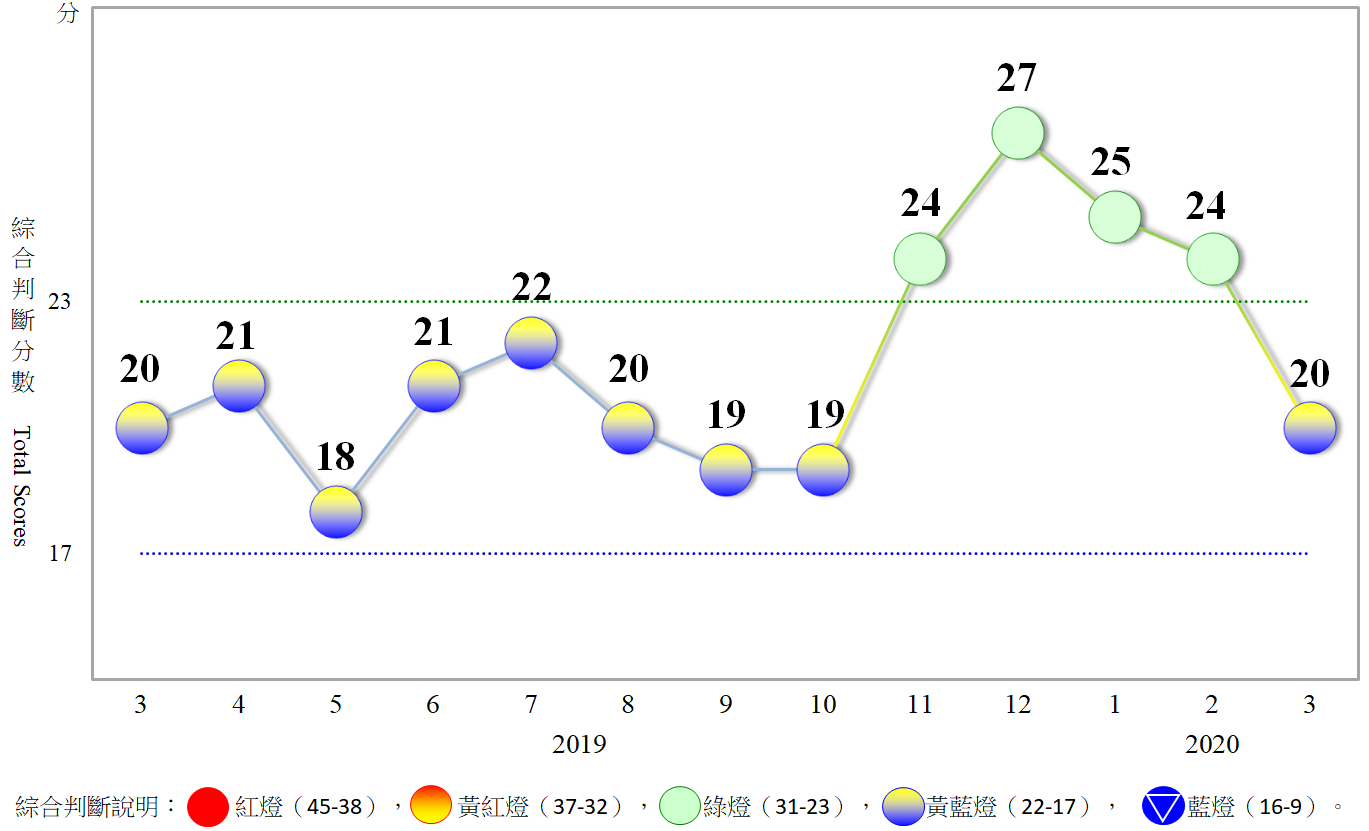 圖1  近1年景氣對策信號走勢圖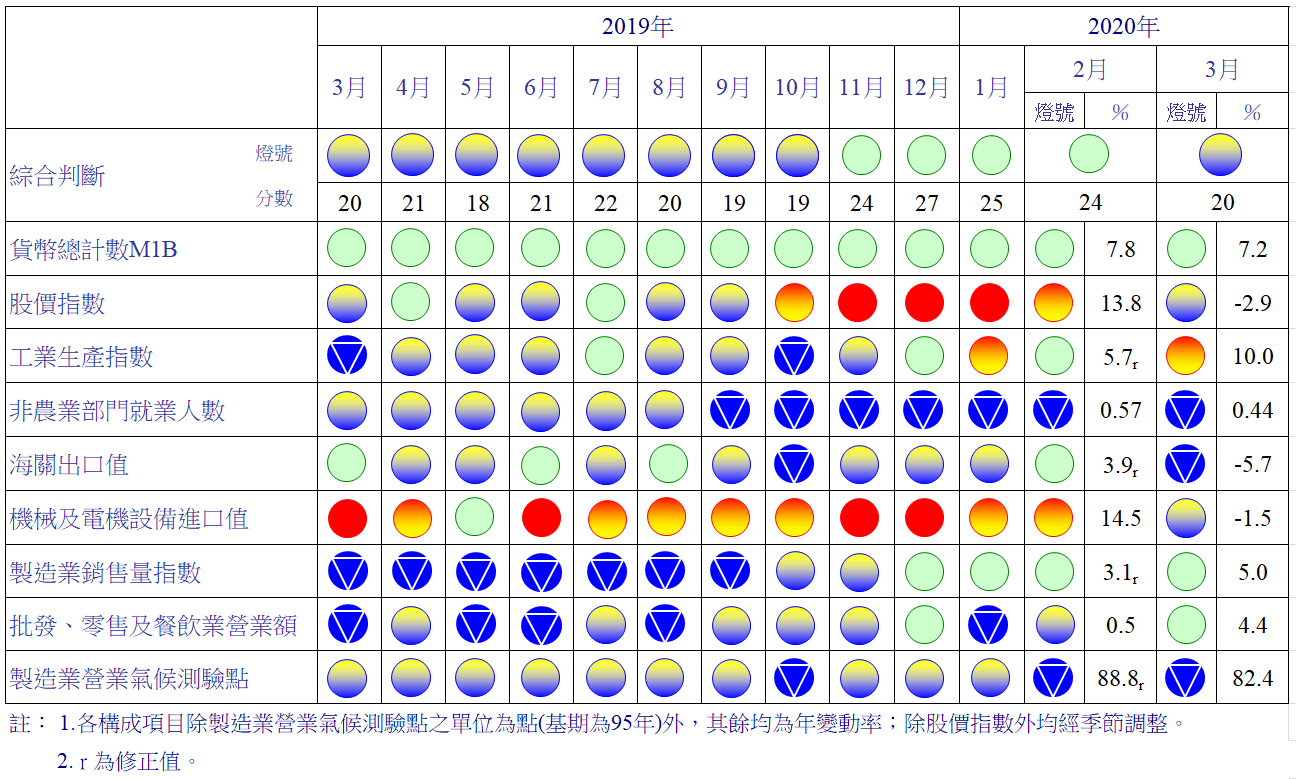 圖2  一年來景氣對策信號表1  景氣領先指標指數註：1.本表構成項目指數為經季節調整、剔除長期趨勢，並平滑化與標準化後之數值。以下表同。    2.外銷訂單動向指數採用以家數計算之動向指數。    3.淨進入率＝進入率—退出率。    4.建築物開工樓地板面積僅包含住宿類（住宅）、商業類、辦公服務類、工業倉儲類4項統計資料。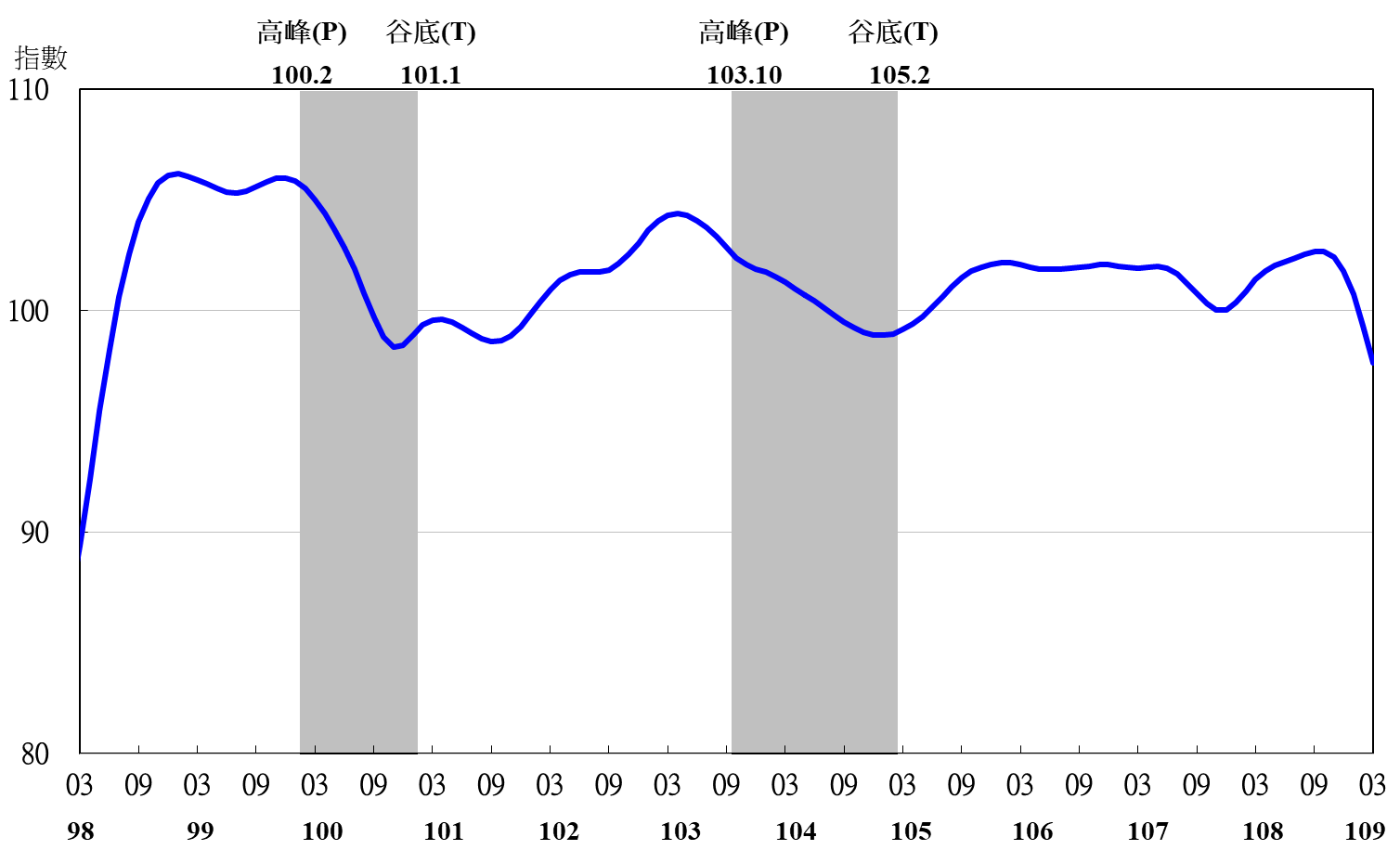 圖3  領先指標不含趨勢指數走勢圖註：陰影區表景氣循環收縮期，以下圖同。表2  景氣同時指標指數圖4  同時指標不含趨勢指數走勢圖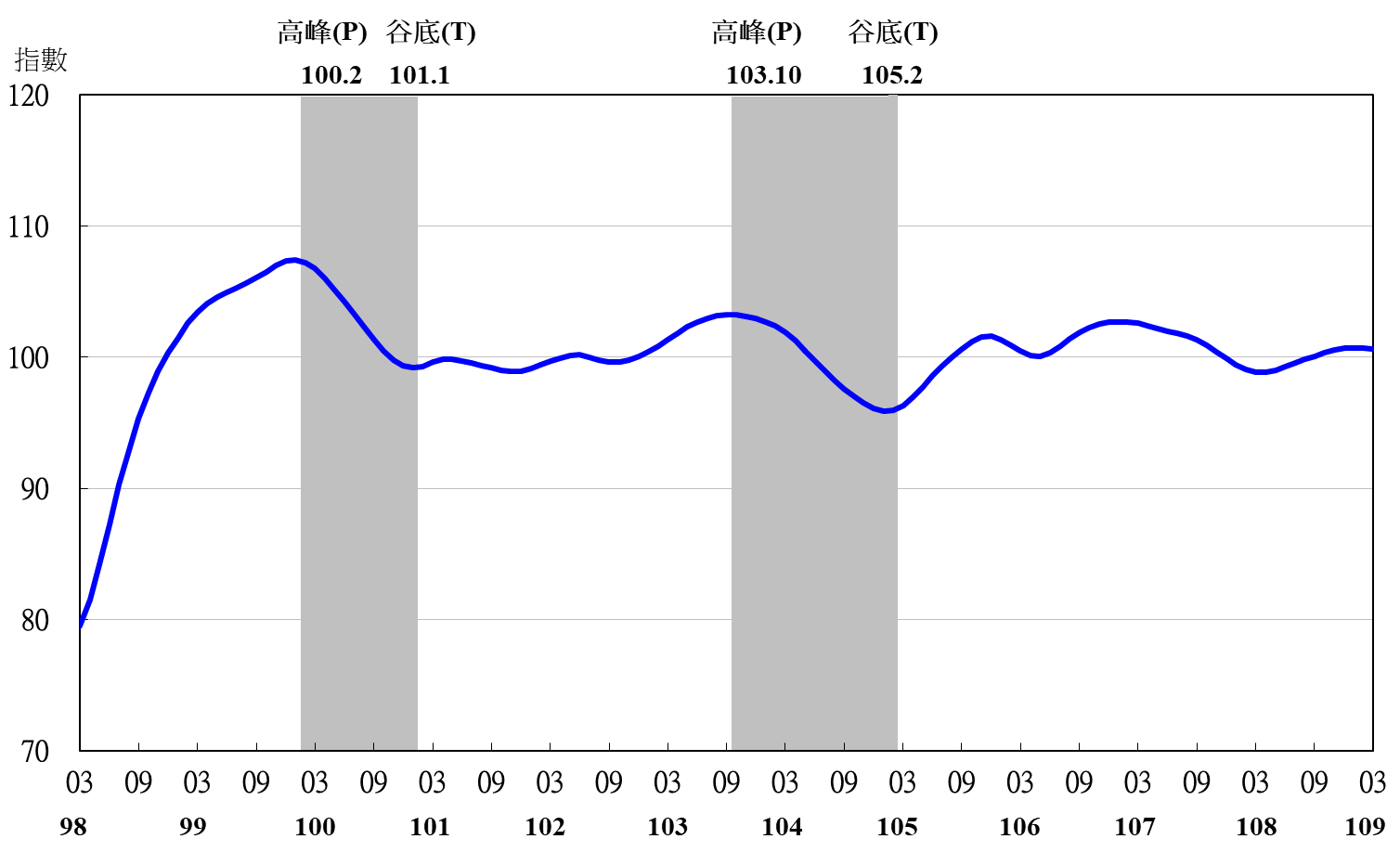 表3  景氣落後指標指數註：1.失業率取倒數計算。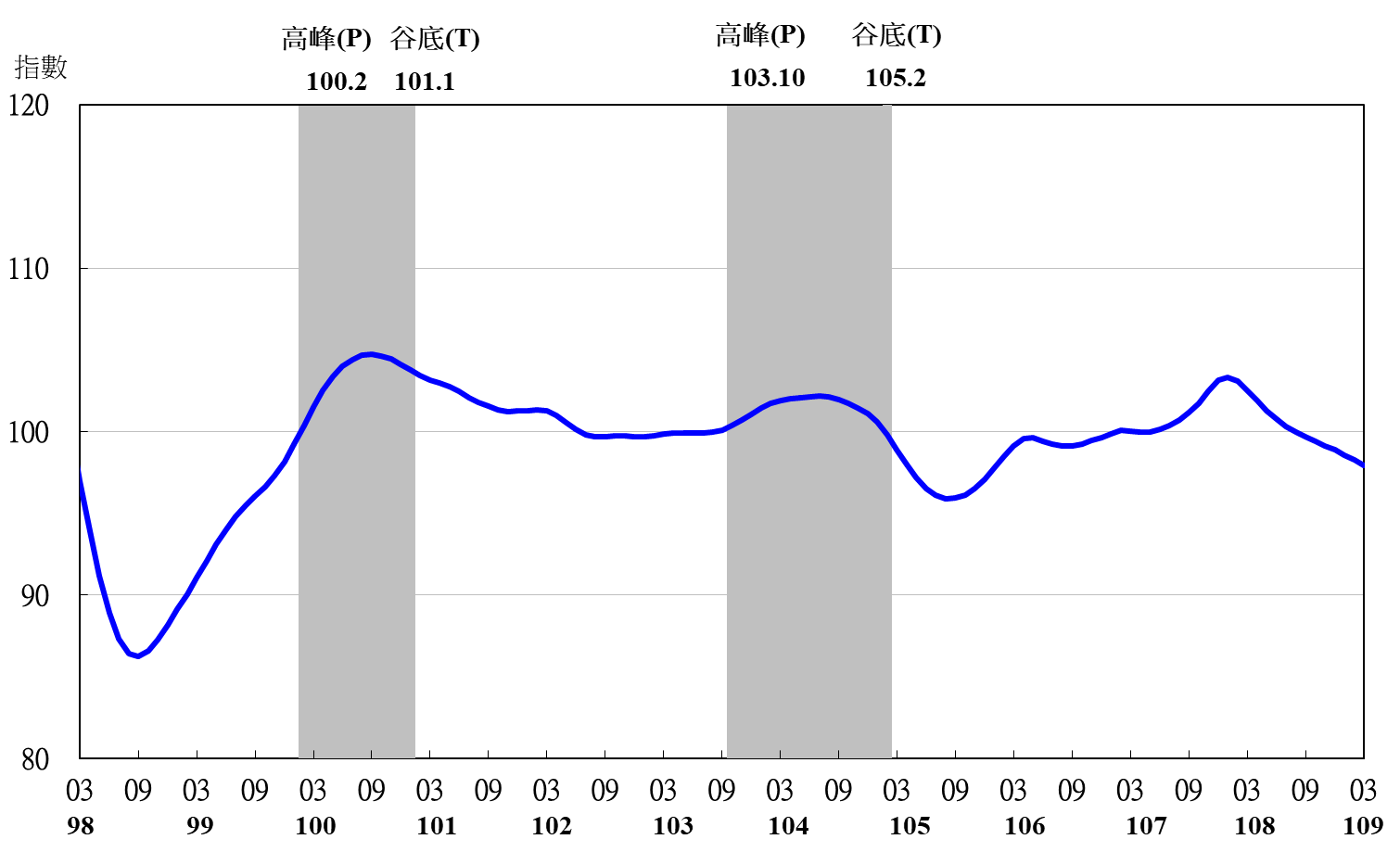 圖5  落後指標不含趨勢指數走勢圖項　　　　　目108年 (2019)108年 (2019)108年 (2019)108年 (2019)109年 (2020)109年 (2020)109年 (2020)項　　　　　目9月10月11月12月1月2月3月不含趨勢指數102.68102.66102.40101.76100.7399.3397.61　較上月變動 (%)0.13-0.01-0.26-0.63-1.01-1.39-1.73構成項目1外銷訂單動向指數2101.18100.84100.1799.1297.8396.29 94.49 實質貨幣總計數M1B100.12100.13100.14100.18100.24100.33 100.43 股價指數100.05100.14100.22100.23100.16100.01 99.81 工業及服務業受僱員工淨進入率3100.27100.18100.0399.8499.6099.34 98.99 建築物開工樓地板面積4100.00100.03100.07100.10100.08100.00 99.91 實質半導體設備進口值100.26100.58100.90101.12101.20101.13 100.98 製造業營業氣候測驗點100.50100.46100.36100.1699.8199.33 98.78 項　　　　　　　目108年 (2019)108年 (2019)108年 (2019)108年 (2019)109年 (2020)109年 (2020)109年 (2020)項　　　　　　　目9月10月11月12月1月2月3月不含趨勢指數100.10 100.31 100.53 100.68 100.73 100.71 100.63 　較上月變動 (%)0.24 0.22 0.21 0.15 0.05 -0.02 -0.08 構成項目工業生產指數99.94 100.12 100.29 100.41 100.44 100.37 100.26 電力(企業)總用電量98.96 99.09 99.36 99.72 100.17 100.61 100.97 製造業銷售量指數99.93 100.01 100.09 100.15 100.17 100.18 100.17 批發、零售及餐飲業營業額99.79 99.72 99.63 99.56 99.54 99.64 99.75 非農業部門就業人數99.95 99.91 99.87 99.83 99.80 99.76 99.72 實質海關出口值100.29 100.25 100.17 100.05 99.89 99.74 99.63 實質機械及電機設備進口值100.33 100.57 100.72 100.72 100.53 100.20 99.83 項　　　　　　　目108年 (2019)108年 (2019)108年 (2019)108年 (2019)109年 (2020)109年 (2020)109年 (2020)項　　　　　　　目9月10月11月12月1月2月3月不含趨勢指數99.67 99.38 99.13 98.88 98.55 98.27 97.96 　較上月變動 (%)-0.30 -0.29 -0.26 -0.25 -0.33 -0.29 -0.32 構成項目0.00 0.00 0.00 0.00 0.00 0.00 0.00 失業率199.90 99.91 99.92 99.93 99.92 99.91 99.88 製造業單位產出勞動成本指數99.71 99.51 99.31 99.08 98.79 98.58 98.39 金融業隔夜拆款利率100.03 100.03 100.02 100.01 100.01 99.99 99.98 全體金融機構放款與投資100.09 100.22 100.38 100.57 100.77 100.96 101.12 製造業存貨價值99.93 99.69 99.45 99.22 98.99 98.74 98.48 